AUDITORIA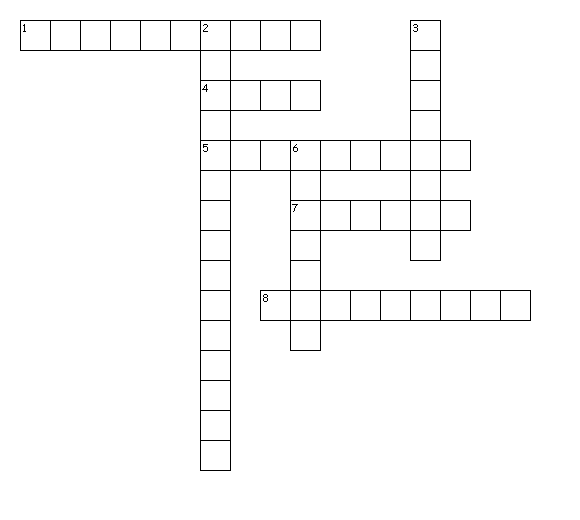 HORIZONTAL1. Procedimiento inicial de una auditoria.4. Sigla normas de auditoria generalmente aceptadas.5. Proceso sistemático que consiste en obtener información para ser examinada y evaluada.7. Auditoria que permite realizar examen objetivo y sistemático a la aplicación de normas sobre impuestos.8. Auditoria que permite realizar examen a los procesos de producción, explotación, excavación con el fin de verificar y cuantificar los impactos.VERTICAL2. Perfil de persona con entrenamiento y que está habilitado para realizar examen de auditoría contable.3. Medios para obtener evidencia valida y suficiente.6. Luego que el contador público practica un examen a estados financieros, deber emitir un?AUDITORIA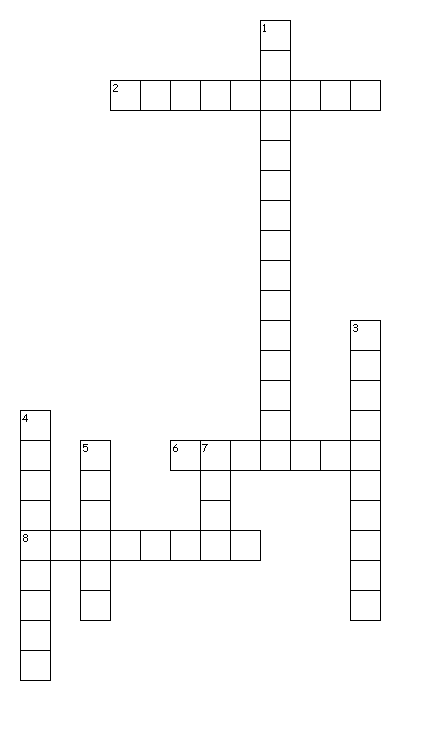 HORIZONTAL2. Auditoria que permite realizar examen a los procesos de producción, explotación, excavación con el fin de verificar y cuantificar los impactos.6. Luego que el contador público practica un examen a estados financieros, deber emitir un?8. Medios para obtener evidencia valida y suficiente.VERTICAL1. Perfil de persona con entrenamiento y que está habilitado para realizar examen de auditoría contable.3. Procedimiento inicial de una auditoria.4. Proceso sistemático que consiste en obtener información para ser examinada y evaluada.5. Auditoria que permite realizar examen objetivo y sistemático a la aplicación de normas sobre impuestos.7. Sigla normas de auditoria generalmente aceptadas.